Mẫu số 01aCỘNG HÒA XÃ HỘI CHỦ NGHĨA VIỆT NAMĐộc lập - Tự do - Hạnh phúc………., ngày …... tháng	……năm ……PHIẾU YÊU CẦU CUNG CẤP THÔNG TIN(Dành cho công dân)Kính gửi: ………………………………………………1. Họ, tên cá nhân yêu cầu cung cấp thông tin:…………………………..............2. Người đại diện/Người giám hộ1:.........................................................................3. Số CMTND/Thẻ căn cước công dân/Hộ chiếu………………….......................	cấp ngày …../….../........tại .....................................................................................4. Nơi cư trú2:…………………………………………………………………….	5. Số điện thoại3 ………………; Fax …………………; E-mail: .........................	6. Tên văn bản/hồ sơ/tài liệu yêu cầu cung cấp:.....................................................7. Mục đích yêu cầu cung cấp thông tin:................................................................8. Yêu cầu cung cấp thông tin này lần thứ:a) Lần đầu            b) Khác (ghi rõ số lần đã yêu cầu cung cấp thông tin có nội dung nêu trên)9. Số lượng bản in, sao, chụp văn bản, hồ sơ, tài liệu:……………………………10. Phương thức nhận văn bản, hồ sơ, tài liệu:11. Văn bản kèm theo (trong trường hợp tiếp cận thông tin có điều kiện):….NGƯỜI YÊU CẦU(Ký, ghi rõ họ tên)1 Theo quy định của Bộ luật dân sự về người đại diện, người giám hộ đối với người yêu cầu cung cấp thông tin là người chưa thành niên, người hạn chế năng lực hành vi dân sự, người mất năng lực hành vi dân sự, người có khó khăn trong nhận thức và làm chủ hành vi…2 Ghi nơi cư trú của người đại diện/người giám hộ.3 Ghi số điện thoại, fax, email của người đại diện/giám hộ.Mẫu số 01bCỘNG HÒA XÃ HỘI CHỦ NGHĨA VIỆT NAMĐộc lập - Tự do - Hạnh phúc………., ngày …... tháng	…..năm ……PHIẾU YÊU CẦU CUNG CẤP THÔNG TIN(Dành cho công dân yêu cầu cung cấp thông tin thông qua tổ chức, đoàn thể, doanh nghiệp)Kính gửi: …………………………………………………………..1. Tên tổ chức, đoàn thể, doanh nghiệp:..........................................................2. Người đại diện của tổ chức, đoàn thể, doanh nghiệp4:...............................        3. Số CMTND/Thẻ căn cước công dân/Hộ chiếu……cấp ngày …../….../........tại ...................        4. Địa chỉ trụ sở của tổ chức, đoàn thể, doanh nghiệp…………..……..……5. Số điện thoại5 ………………; Fax …………………; E-mail: .................6. Tên văn bản/hồ sơ/tài liệu yêu cầu cung cấp:.............................................7. Mục đích yêu cầu cung cấp thông tin:........................................................8. Yêu cầu cung cấp thông tin này lần thứ:a) Lần đầu         b) Khác	(ghi rõ số lần đã yêu cầu cung cấp thông tin có nội dung nêu trên)9. Số lượng bản in, sao, chụp văn bản, hồ sơ, tài liệu:……..……………...Phương thức nhận văn bản, hồ sơ, tài liệu:Văn bản kèm theo (trong trường hợp tiếp cận thông tin có điều kiện):….NGƯỜI YÊU CẦU6(Ký, ghi rõ họ tên)4 Theo quy định của Bộ luật dân sự về người đại diện của tổ chức, đoàn thể, doanh nghiệp.5 Ghi số điện thoại, fax, email của người đại diện yêu cầu cung cấp thông tin.6 Người đại diện ký, ghi rõ họ tên và đóng dấu của tổ chức, đoàn thể, doanh nghiệp đó.Mẫu số 02PHIẾU TIẾP NHẬN YÊU CẦU CUNG CẤP THÔNG TIN8Tên cơ quan/đơn vị đầu mối cung cấp thông tin:……………………….......Tiếp nhận Phiếu yêu cầu cung cấp thông tin của Ông/Bà9:......................................................Số CMTND/Thẻ căn cước công dân/Hộ chiếu................ cấp ngày …../…../……. tại ………Nơi cư trú: ………………………………………..........................................Số điện thoại: ………………Fax:……….….Email:.....................................Yêu cầu cung cấp văn bản/hồ sơ/tài liệu:…………………………………..Hình thức cung cấp thông tin:........................................................................Văn bản kèm theo Phiếu yêu cầu cung cấp thông tin gồm10: 1……………………………………………………………………..............2……………………………………………………………………………..3……………………………………………………………………………..          ……………… Vào Sổ theo dõi cung cấp thông tin theo yêu cầu, Quyển số:…/năm ..…Số thứ tự……………NGƯỜI TIẾP NHẬN PHIẾU(Ký và ghi rõ họ tên)7 Trường hợp cơ quan cung cấp thông tin phân công đơn vị đầu mối.8 Phiếu tiếp nhận yêu cầu cung cấp thông tin được lập thành 2 bản; một bản lưu tại cơ quan/đơn vị đầu mối cung cấp thông tin; một bản giao cho cá nhân, tổ chức yêu cầu cung cấp thông tin.9 Tên của người đại diện trong trường hợp cung cấp thông tin cho công dân thông qua tổ chức, đoàn thể, doanh nghiệp.10 Là những văn bản kèm theo trong trường hợp cung cấp thông tin có điều kiện.Mẫu số 03PHIẾU GIẢI QUYẾT YÊU CẦU CUNG CẤP THÔNG TINKính gửi: ………………………………Tên cơ quan/đơn vị đầu mối cung cấp thông tin:……………………...........Nhận được đề nghị của Ông/Bà12:.................................................................Số	CMTND/Thẻ	căn	cước	công	dân/Hộ	chiếu	...................	cấp	ngày…../…../……. tại …………………………..……Nơi cư trú: …………………………………..………………………………Số điện thoại: …………Fax…………. Email:….........................................Yêu cầu cung cấp văn bản/hồ sơ/tài liệu:………..… ……………………….Cơ quan/Đơn vị đầu mối cung cấp thông tin thông báo về việc cung cấp thông tin do Ông/Bà yêu cầu như sau:Hình thức cung cấp thông tin:……………..............................................Địa điểm cung cấp thông tin (trong trường hợp cung cấp thông tin tại trụ sở cơ quan cung cấp thông tin):............................................................................Chi phí cung cấp thông tin (nếu có):…………….…. ……… ……………..Phương thức thanh toán (nếu có):..................................................................Thời hạn thanh toán (nếu có):........................................................................Ngày cung cấp thông tin:...............................................................................	THỦ TRƯỞNG CƠ QUAN/ĐƠN VỊ ĐẦU MỐI CUNG CẤP THÔNG TIN(Ký, ghi rõ họ tên, đóng dấu cơ quan/đơn vị đầu mối cung cấp thông tin13)11 Trường hợp cơ quan cung cấp thông tin phân công đơn vị đầu mối.12 Tên của người đại diện trong trường hợp cung cấp thông tin cho công dân thông qua tổ chức, đoàn thể, doanh nghiệp.13 Trường hợp đơn vị đầu mối cung cấp thông tin không có con dấu riêng thì sử dụng con dấu của cơ quan cung cấp thông tin.Mẫu số 04THÔNG BÁOGIA HẠN CUNG CẤP THÔNG TINKính gửi:………………………………….Tên cơ quan/đơn vị đầu mối cung cấp thông tin:…………………………..Nhận được Phiếu yêu cầu của Ông/Bà15:.......................................................Số CMTND/Thẻ căn cước công dân/Hộ chiếu .............................................. cấp ngày………../…../… tại ………………………..………..…………………..Nơi cư trú:…………………………………………………………………..Số điện thoại: …………Fax…………... Email:...........................................Yêu cầu cung cấp văn bản/hồ sơ/tài liệu:……………………………………Ngày/tháng/năm nhận Phiếu yêu cầu: ………………………………………Cơ quan/Đơn vị đầu mối cung cấp thông tin thông báo về việc gia hạn cung cấp thông tin do Ông/Bà yêu cầu vì lý do……......................................................Thời gian gia hạn cung cấp thông tin:............................................................Thời gian cung cấp thông tin sau khi gia hạn:...............................................THỦ TRƯỞNG CƠ QUAN/ĐƠN VỊ ĐẦU MỐI CUNG CẤP THÔNG TIN(Ký, ghi rõ họ tên, đóng dấu cơ quan/đơn vị đầu mối cung cấp thông tin16)14 Trường hợp cơ quan cung cấp thông tin phân công đơn vị đầu mối.15 Tên của người đại diện trong trường hợp cung cấp thông tin cho công dân thông qua tổ chức, đoàn thể, doanh nghiệp.16 Trường hợp đơn vị đầu mối cung cấp thông tin không có con dấu riêng thì sử dụng con dấu của cơ quan cung cấp thông tin.Mẫu số 05THÔNG BÁOTỪ CHỐI YÊU CẦU CUNG CẤP THÔNG TINKính gửi:…………………………………………………Tên cơ quan/đơn vị đầu mối cung cấp thông tin:……………………….......Nhận được Phiếu yêu cầu của Ông/Bà18:.......................................................Số CMTND/Thẻ căn cước công dân/Hộ chiếu cấp ngày…../…../… tại ……Nơi cư trú:…………………………………………………………………..Số điện thoại: ……………Fax……………… Email:....................................Yêu cầu cung cấp văn bản/hồ sơ/tài liệu:……………………………………Ngày/tháng/năm nhận Phiếu yêu cầu: ………………………………………Cơ quan/Đơn vị đầu mối cung cấp thông tin thông báo về việc từ chối cung cấp thông tin do Ông/Bà yêu cầu vì lý do……...........................................THỦ TRƯỞNG CƠ QUAN/ĐƠN VỊ ĐẦU MỐI CUNG CẤP THÔNG TIN(Ký, ghi rõ họ tên, đóng dấu cơ quan/đơn vị đầu mối cung cấp thông tin19)17 Trường hợp cơ quan cung cấp thông tin phân công đơn vị đầu mối.18 Tên của người đại diện trong trường hợp cung cấp thông tin cho công dân thông qua tổ chức, đoàn thể, doanh nghiệp.19 Trường hợp đơn vị đầu mối cung cấp thông tin không có con dấu riêng thì sử dụng con dấu của cơ quan cung cấp thông tin.Mẫu số 06CỘNG HÒA XÃ HỘI CHỦ NGHĨA VIỆT NAMĐộc lập - Tự do - Hạnh phúc……, ngày …… tháng …… năm……VĂN BẢN CHẤP THUẬN20Tên tôi là:.........................................................................................................Số CMTND/Thẻ căn cước công dân/Hộ chiếu     cấp ngày…../…../……. tại …………...........................................................................Nơi cư trú:……………………………………………..................................Số điện thoại: …………Fax………. mail:....................................................Là chủ sở hữu bí mật kinh doanh/Là chủ sở hữu thông tin liên quan đến bí mật đời sống riêng tư, bí mật cá nhân/Là thành viên của gia đình có thông tin liên quan tại văn bản/hồ sơ/tài   liệu:………………………………………….Đồng ý để Ông/Bà:.........................................................................................Số CMTND/Thẻ căn cước công	dân/Hộ chiếu…cấpngày......./…../……. tại ..................................................................................Nơi cư trú: …………………………………………………………..............Số điện thoại: ………………… Email:.....................................Được tiếp cận thông tin…………………tại văn bản/hồ sơ/tài liệu nêu trên.Ghi chú:Trường hợp văn bản chấp thuận của tổ chức, doanh nghiệp thì người đại diện ký, đóng dấu của tổ chức, doanh nghiệp đó mà không cần xác nhận của Ủy ban nhân dân cấp xã.Cơ quan cung cấp thông tin có thể tách thành 03 mẫu văn bản chấp thuận tương ứng với từng trường hợp tiếp cận thông tin có điều kiện.20 Dành cho trường hợp tiếp cận thông tin có điều kiện theo quy định tại Điều 7 Luật tiếp cận thông tin.PHỤ LỤC 1Quy trình chuyển giao thông tin của Sở Nông nghiệp và PTNTPHỤ LỤC 2Quy trình cung cấp thông tin theo yêu cầu của Sở Nông nghiệp và PTNT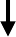 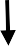 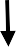 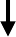 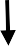 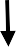 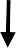 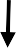 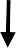 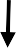 UBND TỈNH LAI CHÂUSỞ NÔNG NGHIỆP VÀ PTNT SỔ THEO DÕI CUNG CẤP THÔNG TIN THEO YÊU CẦU CỦA CÔNG DÂNNgày mở số: ……./……/………….Ngày khóa sổ:……/……/…………SỔ THEO DÕI CUNG CẤP THÔNG TIN THEO YÊU CẦUPHIẾU XÁC NHẬNKết quả rà soát, kiểm tra tính bí mật của thông tin, phân loại thông tinGIÁM ĐỐC(Ký tên, đóng dấu)21 Đánh dấu “X” vào cột thích hợp, đồng thời nêu rõ căn cứ theo Điều/Khoản của Luật tiếp cận thông tin.22 Nêu rõ địa điểm, thời hạn công khai thông tin (nếu có).23 Nêu rõ các hành thức cung cấp thông tin theo yêu cầu có thể áp dụng.PHỤ LỤC 04DANH MỤC CÁC THÔNG TIN CÔNG KHAI TRÊN TRANG THÔNG TIN ĐIỆN TỬ CỦA SỞ NÔNG NGHIỆP VÀ PTNT□ Nhận tại nơi yêu cầu cung cấp thông tin□ Nhận qua bưu điện (ghi rõ địa chỉ nhận):...........................................................□ Fax (ghi rõ số fax):.............................................................................................□ Nhận qua mạng điện tử (ghi rõ địa chỉ nhận):....................................................□ Hình thức khác (ghi rõ):......................................................................................□ Nhận tại nơi yêu cầu cung cấp thông tin□ Nhận qua bưu điện (ghi rõ địa chỉ nhận):...............................................Fax (ghi rõ số fax):...................................................................................□ Nhận qua mạng điện tử (ghi rõ địa chỉ nhận):........................................□ Hình thức khác (ghi rõ):..........................................................................TÊN CƠ QUANĐƠN VỊ ĐẦU MỐI7Số:…… /………CỘNG HÒA XÃ HỘI CHỦ NGHĨA VIỆT NAMĐộc lập - Tự do - Hạnh phúc……, ngày …… tháng …… năm……TÊN CƠ QUANĐƠN VỊ ĐẦU MỐI11Số:…… /………CỘNG HÒA XÃ HỘI CHỦ NGHĨA VIỆT NAMĐộc lập - Tự do - Hạnh phúc……, ngày …… tháng …… năm……TÊN CƠ QUANĐƠN VỊ ĐẦU MỐI14Số:…… /………CỘNG HÒA XÃ HỘI CHỦ NGHĨA VIỆT NAMĐộc lập - Tự do - Hạnh phúc……, ngày …… tháng …… năm……TÊN CƠ QUANĐƠN VỊ ĐẦU MỐI17Số:…… /………CỘNG HÒA XÃ HỘI CHỦ NGHĨA VIỆT NAMĐộc lập - Tự do - Hạnh phúc……, ngày …… tháng …… năm……XÁC NHẬN(Xác nhận chữ ký của người chấp thuận)NGƯỜI CHẤP THUẬN(Ký và ghi rõ họ tên)UBND TỈNH LAI CHÂUSỞ NÔNG NGHIỆP VÀ PTNTCỘNG HÒA XÃ HỘI CHỦ NGHĨA VIỆT NAMĐộc lập - Tự do - Hạnh phúcTTNgày, tháng, năm nhận yêu cầuHọ và tên người yêu cầuĐịa chỉ người yêucầuSố điện thoạiThư điện tử (nếu có)Tên, số ký hiệu, văn bản, hồ sơ, tài liệu được yêu cầuHình thức cung cấp thông tinNgày, tháng, nămcung cấp thông tinChi phí tiếp cận thông tinTên người tiếp nhận yêu cầuThông báo từ chối, lý do từ chối cung cấp thông tinThông báo gia hạn, lý do gia hạn123....UBND TỈNH LAI CHÂUSỞ NÔNG NGHIỆP VÀ PTNTCỘNG HÒA XÃ HỘI CHỦ NGHĨA VIỆT NAMĐộc lập - Tự do - Hạnh phúcSTTTên, trích yếu văn bản, hồ sơ, tài liệuSố, ký hiệu văn bản, hồ sơ, tài liệuNgày, tháng, năm tạo ra thông tinLoại thông tin21Loại thông tin21Loại thông tin21Hình thức công khai/cung cấp thông tinHình thức công khai/cung cấp thông tinSTTTên, trích yếu văn bản, hồ sơ, tài liệuSố, ký hiệu văn bản, hồ sơ, tài liệuNgày, tháng, năm tạo ra thông tinThông tin được tiếpcậnThông tin không đượctiếp cậnThông tin tiếp cận cóđiều kiệnCông khai thông tin22Cung cấp thông tin theoyêu cầu23SttLoại thông tinLoại văn bảnĐịnh dạng thông tin1Văn bản quy phạm pháp luật liên quan đến lĩnh vực ngànhNghị định, Nghị quyết, Quyết định.pdf; .doc;.docx2Thủ tục hành chính, quy trình giải quyết TTHCQuyết định, Thông báo.pdf; .doc;.docx3Thông tin phổ biến, hướng dẫn thực hiện pháp luật, chế độ, chính sách đối với những lĩnh vực thuộc phạm vi quản lý của ngànhThông tư, Công văn.pdf; .doc;.docx; .xls;.xlsx4Chiến lược, chương trình, dự án, đề án, kế hoạch, quy hoạch ngành, lĩnh vực và phương thức, kết quả thực hiện; chương trình, kế hoạch công tác hằng năm của SởQuyết định, Kế hoạch,Báo cáo.pdf; .doc;.docx; .xls;.xlsx5Thông tin về quản lý, sử dụng các nguồn vốn vayBáo cáo, Công văn.pdf; .doc;.docx; .xls;.xlsx6Thông tin về chức năng, nhiệm vụ, quyền hạn, cơ cấu tổ chức, sơ đồ tổ chức của cơ quan và của đơn vị trực thuộc; địa chỉ, số điện thoại, địa chỉ thư điện tử của cơ quan nhà nước, người làm đầu mối tiếp nhận yêu cầu cung cấp thông tinQuyết định, Thông báo.pdf; Text7Báo cáo tài chính năm; thông tin thống kê về ngành, lĩnh vực quản lý; thông tin về danh mục và kết quả chương trình, đề tàiBáo cáo, Công văn.pdf; .doc;.docx; .xls;.xlsx8Các thông tin nếu xét thấy cần thiết vì lợi ích công cộng, sức khỏe của cộng đồngBáo cáo, Công văn.pdf; .doc;.docx9Các thông tin khác mà pháp luật quy định phải đăng trên trang thông tin điện tửQuyết định, Báo cáo, Kế hoạch, Biên bản.pdf; .doc;.docx; .xls;.xlsx